
АДМИНИСТРАЦИЯ КАМЫШЛОВСКОГО ГОРОДСКОГО ОКРУГА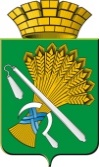 П О С Т А Н О В Л Е Н И Еот  31.03..2020   № 212О внесении изменений в постановление администрации Камышловского городского округа от 20.01.2020 №31 «О формировании фонда капитального ремонта на счете регионального оператора»	В соответствии с частью 7 статьи 170 Жилищного кодекса Российской Федерации, пунктом 3 статьи 6 Закона Свердловской области от 19.12.2013 №127-ОЗ «Об обеспечении проведения капитального ремонта общего имущества в многоквартирных домах на территории Свердловской области», в целях формирования фонда капитального ремонта на счете, счетах регионального оператора, руководствуясь Уставом Камышловского городского округа, администрация Камышловского городского округаПОСТАНОВЛЯЕТ:1.	В связи с вступлением в законную силу решения общего собрания собственников об изменении способа формирования фонда капитального ремонта, из пункта 1 постановления администрации Камышловского городского округа от 20.01.2020 №31 «О формировании фонда капитального ремонта на счете регионального оператора» исключить следующие адреса:- г. Камышлов, ул. Строителей, д. 11А, корпус 1;- г. Камышлов, ул. Строителей, д. 11А, корпус 2.2. Настоящее постановление разместить на официальном сайте Камышловского городского округа в информационно-телекоммуникационной сети «Интернет».3. Контроль исполнения настоящего постановления возложить на первого заместителя главы администрации Камышловского городского округа  Бессонова Е.А.ГлаваКамышловского городского округа                                               А.В. Половников